Задание 2Приложение 3Задание 1Оформите таблицу, позволяющую подсчитать количество  вооружения  Приложение 3Задание 1Оформите таблицу, позволяющую подсчитать количество  вооружения  Приложение 3Задание 1Оформите таблицу, позволяющую подсчитать количество  вооружения  Приложение 3Задание 1Оформите таблицу, позволяющую подсчитать количество  вооружения  и боевой техники танковой роты армии США, учитывая, что в роте 3 взвода.и боевой техники танковой роты армии США, учитывая, что в роте 3 взвода.и боевой техники танковой роты армии США, учитывая, что в роте 3 взвода.и боевой техники танковой роты армии США, учитывая, что в роте 3 взвода.и боевой техники танковой роты армии США, учитывая, что в роте 3 взвода.Основное вооружениеУправление ротыВзводИтого в ротеТанки М60А1(М60А3)25БТР М113А1105,56-мм автоматические винтовки М16А118011,43-мм пистолеты "Кольт"122011,43-мм пистолеты - пулеметы810Автомобили 50Радиостанции75Построить диаграмму, представляющую в наглядной форме долю количества  Построить диаграмму, представляющую в наглядной форме долю количества  Построить диаграмму, представляющую в наглядной форме долю количества  Построить диаграмму, представляющую в наглядной форме долю количества  Построить диаграмму, представляющую в наглядной форме долю количества  каждого вида вооружения в общем количестве единиц вооружения.каждого вида вооружения в общем количестве единиц вооружения.каждого вида вооружения в общем количестве единиц вооружения.каждого вида вооружения в общем количестве единиц вооружения.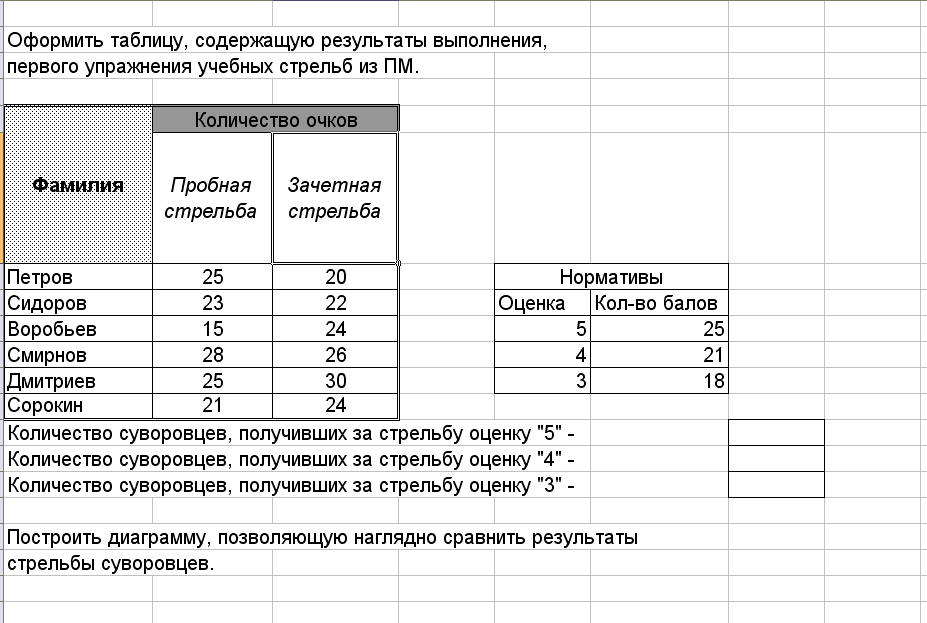 